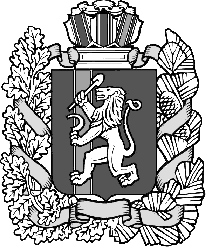 РОССИЙСКАЯ  ФЕДЕРАЦИЯ  
              СОВЕТ  ДЕПУТАТОВ     ИВАНОВСКОГО  СЕЛЬСОВЕТА
                 ИРБЕЙСКОГО  РАЙОНА   КРАСНОЯРСКОГО  КРАЯР Е Ш Е Н И Е 26.01.2015 г.                                 с. Ивановка                                               № 3 р«Об отмене уплаты  квартплаты за муниципальное жилье»        На основании протокола № 2 от 26.01.2015 г. Ивановского сельского Совета депутатов, Ивановский сельский Совет депутатов РЕШИЛ:Освободить от уплаты квартплаты граждан проживающих в муниципальном жилье на территории администрации Ивановского сельсовета;Ремонт муниципального жилья производить за счет жильцов, проживающих в этих квартирах;Настоящее Решение   вступает в силу в день, следующий за днем его официального опубликования в газете «Ивановский вестник».Глава Ивановского сельсовета 	  Л.М. Оришний